福州大学实验室安全信息牌    福州大学实验室安全信息牌    福州大学实验室安全信息牌    福州大学实验室安全信息牌    福州大学实验室安全信息牌    福州大学实验室安全信息牌    福州大学实验室安全信息牌    福州大学实验室安全信息牌    福州大学实验室安全信息牌    福州大学实验室安全信息牌    福州大学实验室安全信息牌    福州大学实验室安全信息牌    学 院 名 称学 院 名 称实验室名称实验室名称实验室名称房  间  号房  间  号      楼       室      楼       室      楼       室      楼       室校 内 报 警校 内 报 警校 内 报 警22866110  2286511022866110  2286511022866110  22865110安全责任人安全责任人火      警火      警火      警119119119责任人电话责任人电话急      救急      救急      救120120120危险类别灭 火 要 点危险类别1. 禁止用水      注意事项2. 沙土掩埋         注意事项3. 干粉灭火     注意事项4. 二氧化碳灭火 防护措施5. 灭火毯       防护措施6. 防毒面具     防护措施7. 其他                                                            实验室建设与设备管理处                                                 实验室建设与设备管理处                                                 实验室建设与设备管理处                                                 实验室建设与设备管理处                                                 实验室建设与设备管理处                                                 实验室建设与设备管理处                                                 实验室建设与设备管理处                                                 实验室建设与设备管理处                                                 实验室建设与设备管理处                                                 实验室建设与设备管理处                                                 实验室建设与设备管理处                                                 实验室建设与设备管理处福州大学实验室安全信息牌    福州大学实验室安全信息牌    福州大学实验室安全信息牌    福州大学实验室安全信息牌    福州大学实验室安全信息牌    福州大学实验室安全信息牌    福州大学实验室安全信息牌    福州大学实验室安全信息牌    福州大学实验室安全信息牌    福州大学实验室安全信息牌    福州大学实验室安全信息牌    福州大学实验室安全信息牌    学 院 名 称学 院 名 称** 学院** 学院** 学院** 学院实验室名称实验室名称实验室名称** 实验室** 实验室** 实验室房  间  号房  间  号**  楼   ** 室**  楼   ** 室**  楼   ** 室**  楼   ** 室校 内 报 警校 内 报 警校 内 报 警22866110  2286511022866110  2286511022866110  22865110安全责任人安全责任人************火      警火      警火      警119119119责任人电话责任人电话13850123456138501234561385012345613850123456急      救急      救急      救120120120危险类别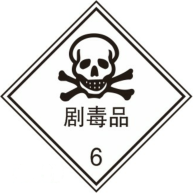 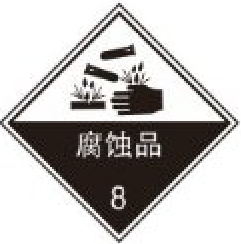 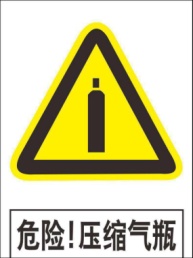 灭 火 要 点危险类别1. 禁止用水     注意事项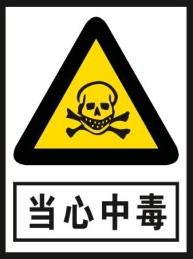 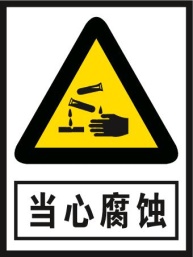 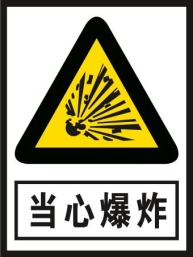 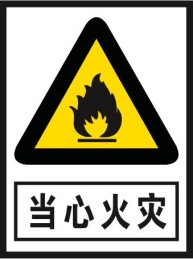 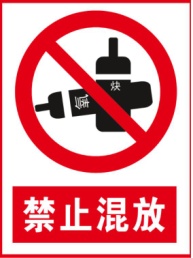 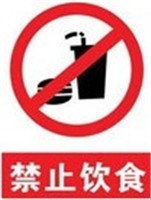 2. 沙土掩埋         注意事项3. 干粉灭火     注意事项4. 二氧化碳灭火 防护措施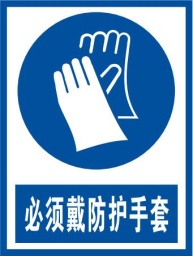 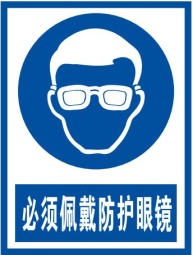 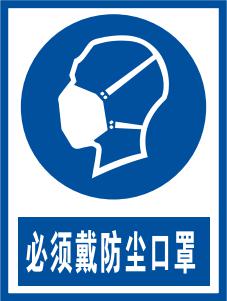 5. 灭火毯       防护措施6. 防毒面具     防护措施7. 其他                                                            实验室建设与设备管理处                                                 实验室建设与设备管理处                                                 实验室建设与设备管理处                                                 实验室建设与设备管理处                                                 实验室建设与设备管理处                                                 实验室建设与设备管理处                                                 实验室建设与设备管理处                                                 实验室建设与设备管理处                                                 实验室建设与设备管理处                                                 实验室建设与设备管理处                                                 实验室建设与设备管理处                                                 实验室建设与设备管理处